 11 февраля 2019 г. № 12-2 На основании пункта 2 статьи 122 Бюджетного кодекса Республики Беларусь Быховский районный Совет депутатов  РЕШИЛ:1. Внести в решение Быховского районного Совета депутатов от     28 декабря 2018 г. № 11-2 «О районном бюджете на 2019 год» следующие изменения:1.1. в пункте 1 цифры «45 816 488,00», «45 712 088,00», «104 400,00» заменить цифрами «45 972 489,15», «45 862 088,00», «110 401,15»;1.2. в пункте 3:в абзаце втором цифры «45 712 088,00» заменить цифрами      «45 862 088,00»;в абзаце третьем цифры «45 816 488,00» заменить цифрами     «45 972 489,15»;1.3. приложение 1 к этому решению изложить в следующей редакции:Направления  использования  дефицита районного бюджета                                                                                                           (рублей)1.4.  в приложении 3 к этому решению:позиции: 1.5. в приложении 4 к этому решению:позициюзаменить позициейпозиции:заменить позициями:позиции:заменить позициями:позициюзаменить позициейпозициюзаменить позицией1.6. в приложении 5 к этому решению:позициюзаменить позициейпозициюзаменить позициейпозиции:заменить позициями:позициюзаменить позициейпозиции:заменить позициями:позиции:заменить позициями:позициюзаменить позицией1.7. приложение 6 к этому решению изложить в следующей редакции:                                                                         (в редакции решения                                                                                                                Быховского районного                                                                          Совета депутатов                                                                         11.02.2019 № 12-2)
ПЕРЕЧЕНЬгосударственных программ и подпрограмм, финансирование которых предусматривается за счет средств районного бюджета, в разрезе ведомственной классификации расходов районного бюджета и функциональной классификации  расходов бюджета (рублей)  2. Настоящее решение вступает в силу после его  официального  опубликования.Председатель								В.М.Сидоренко Магілёўскі абласныСавет дэпутатаўБЫХАЎСКІ РАЁННЫСАВЕТ ДЭПУТАТАЎ    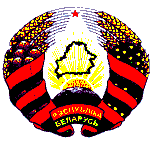 Могилёвский областнойСовет депутатовБЫХОВСКИЙ РАЙОННЫЙСОВЕТ ДЕПУТАТОВРАШЭННЕРЕШЕНИЕг.Быхаўг.БыховОб изменении  решения Быховского      районного       Совета        депутатов от    28    декабря    2018   г.   № 11-2«Приложение 1к решению Быховского районногоСовета депутатов28.12.2018 № 11-2(в редакции решения Быховского районного Совета депутатов11.02.2019 № 12-2)НаименованиеВидИсточ-никТип источ-никаДета-лиза-цияСумма123456ОБЩЕЕ ФИНАНСИРОВАНИЕ0000000110 401,15ВНУТРЕННЕЕ ФИНАНСИРОВАНИЕ1000000110 401,15Источники, получаемые от банков, иных юридических и физических лиц1020000−1 201 600,00Ценные бумаги, эмитируемые местными исполнительными и распорядительными органами102  0500−1 201 600,00Погашение основного долга 102   0502−1 201 600,00Изменение остатков средств бюджета10700006 001,15Остатки на начало отчетного периода107 0100167 155,48Остатки на конец отчетного периода1070200161 154,33  Операции по гарантиям Правительства Республики Беларусь, местных исполнительных и распорядительных органов по кредитам банков Республики Беларусь1080000-Платежи Правительства Республики Беларусь,  местных исполнительных и распорядительных органов в качестве гаранта по погашению и обслуживанию кредитов, выданных
 банками Республики Беларусь1080100−350 500,00Возврат сумм, выплаченных Правительством Республики Беларусь, местными  исполнительными и распорядительными органами в счет выполнения  гарантий по кредитам, выданным банками Республики Беларусь1080200350 500,00Бюджетные кредиты, ссуды, займы10900001 306 000,00Возврат средств10902001 306 000,00Возврат бюджетных займов и иных средств на возвратной основе внутри страны (за исключением возвращаемых в фонд национального развития и инновационные фонды)10902031 306 000,00»;«НАЛОГОВЫЕ ДОХОДЫ10000 0016 259 928,00НАЛОГИ НА ДОХОДЫ И ПРИБЫЛЬ11000007 291 838,00Налоги на доходы, уплачиваемые физическими лицами11100007 150 458,00Подоходный налог с физических лиц 11101007 150 458,00»заменить позициями:заменить позициями:заменить позициями:заменить позициями:заменить позициями:заменить позициями:заменить позициями:«НАЛОГОВЫЕ ДОХОДЫ»10000 0016 409 928,00НАЛОГИ НА ДОХОДЫ И ПРИБЫЛЬ11000007 441 838,00Налоги на доходы, уплачиваемые физическими лицами11100007 300 458,00Подоходный налог с физических лиц 11101007 300 458,00»;позициюпозициюпозициюпозициюпозициюпозициюпозициюВСЕГО доходов000000045 712 088,00заменить позициейзаменить позициейзаменить позициейзаменить позициейзаменить позициейзаменить позициейзаменить позициейВСЕГО доходов000000045 862 088,00;«ОБЩЕГОСУДАРСТВЕННАЯ ДЕЯТЕЛЬНОСТЬ0100003 006 585,00»«ОБЩЕГОСУДАРСТВЕННАЯ ДЕЯТЕЛЬНОСТЬ0100003 012 586,15»;«Межбюджетные трансферты011100777 824,00Трансферты бюджетам других уровней011101777 824,00»«Межбюджетные трансферты011100783 825,15Трансферты бюджетам других уровней011101783 825,15»;«НАЦИОНАЛЬНАЯ ЭКОНОМИКА040000979 676,00Сельское хозяйство, рыбохозяйственная деятельность040200408 134,00»«НАЦИОНАЛЬНАЯ ЭКОНОМИКА0400001 129 676,00Сельское хозяйство, рыбохозяйственная деятельность040200558 134,00»;«Развитие сельскохозяйственного производства, рыбоводства и переработки сельскохозяйственной продукции04020214 153,00»«Развитие сельскохозяйственного производства, рыбоводства и переработки сельскохозяйственной продукции040202164 153,00»;«ВСЕГО расходов00000045 816 488,00»«ВСЕГО расходов00000045 972 489,15»;«Быховский районный исполнительный комитет (далее – райисполком)0100000001 568 902,00»«Райисполком0100000001 568 902,00»;«Управление по сельскому хозяйству и продовольствию  райисполкома082000000647 734,00»«Управление по сельскому хозяйству и продовольствию  райисполкома082000000797 734,00»;«НАЦИОНАЛЬНАЯ ЭКОНОМИКА082040000408 134,00Сельское хозяйство, рыбохозяйственная деятельность082040200408 134,00»«НАЦИОНАЛЬНАЯ ЭКОНОМИКА082040000558 134,00Сельское хозяйство, рыбохозяйственная деятельность082040200558 134,00»;«Развитие сельскохозяйственного производства, рыбоводства и переработки сельскохозяйственной продукции08204020214 153,00»«Развитие сельскохозяйственного производства, рыбоводства и переработки сельскохозяйственной продукции082040202164 153,00»;«Финансовый отдел  райисполкома322000000329 743,00ОБЩЕГОСУДАРСТВЕННАЯ ДЕЯТЕЛЬНОСТЬ322010000329 743,00»«Финансовый отдел  райисполкома322000000335 744,15ОБЩЕГОСУДАРСТВЕННАЯ ДЕЯТЕЛЬНОСТЬ322010000335 744,15»;«Межбюджетные трансферты322011100320 995,00Трансферты бюджетам других уровней322011101320 995,00»«Межбюджетные трансферты322011100326 996,15Трансферты бюджетам других уровней322011101326 996,15»;«ВСЕГО расходов00000000045 816 488,00»«ВСЕГО расходов00000000045 972 489,15»;«Приложение 6к решению Быховского районного Совета депутатов28.12.2018 № 11-2Наименование государственной  программы, подпрограммыНаименование государственной  программы, подпрограммыНаименование государственной  программы, подпрограммыНаименование раздела по функциональной классификации расходовНаименование раздела по функциональной классификации расходовРаспорядитель  средствОбъем финансирования1112234Государственная программа развития аграрного бизнеса в Республике Беларусь на 2016− 2020 годы, утвержденная  постановлением Совета Министров Республики Беларусь от 11 марта 2016 г. № 196:Государственная программа развития аграрного бизнеса в Республике Беларусь на 2016− 2020 годы, утвержденная  постановлением Совета Министров Республики Беларусь от 11 марта 2016 г. № 196:Государственная программа развития аграрного бизнеса в Республике Беларусь на 2016− 2020 годы, утвержденная  постановлением Совета Министров Республики Беларусь от 11 марта 2016 г. № 196:Национальная  экономикаНациональная  экономикаподпрограмма 12 «Обеспечение общих условий функционирования агропромышленного комплексаподпрограмма 12 «Обеспечение общих условий функционирования агропромышленного комплексаподпрограмма 12 «Обеспечение общих условий функционирования агропромышленного комплексаНациональная  экономикаНациональная  экономикаУправление по сельскому хозяйству и продовольствия райисполкома558 134,00Итого  по программеИтого  по программеИтого  по программеИтого  по программеИтого  по программеИтого  по программе558 134,00Государственная программа по преодолению последствий катастрофы на Чернобыльской АЭС на 2011–2015 годы и на период до 2020 года, утвержденная постановлением Совета Министров Республики Беларусь от 31 декабря 2010 г. №1922:Государственная программа по преодолению последствий катастрофы на Чернобыльской АЭС на 2011–2015 годы и на период до 2020 года, утвержденная постановлением Совета Министров Республики Беларусь от 31 декабря 2010 г. №1922:Государственная программа по преодолению последствий катастрофы на Чернобыльской АЭС на 2011–2015 годы и на период до 2020 года, утвержденная постановлением Совета Министров Республики Беларусь от 31 декабря 2010 г. №1922:ЗдравоохранениеЗдравоохранениеУчреждение здравоохранения «Быховская центральная районная больница» 96 510,00Государственная программа по преодолению последствий катастрофы на Чернобыльской АЭС на 2011–2015 годы и на период до 2020 года, утвержденная постановлением Совета Министров Республики Беларусь от 31 декабря 2010 г. №1922:Государственная программа по преодолению последствий катастрофы на Чернобыльской АЭС на 2011–2015 годы и на период до 2020 года, утвержденная постановлением Совета Министров Республики Беларусь от 31 декабря 2010 г. №1922:Государственная программа по преодолению последствий катастрофы на Чернобыльской АЭС на 2011–2015 годы и на период до 2020 года, утвержденная постановлением Совета Министров Республики Беларусь от 31 декабря 2010 г. №1922:Социальная политикаСоциальная политикаОтдел по образованию райисполкома1 594 223,00Итого по программеИтого по программеИтого по программеИтого по программеИтого по программеИтого по программе1 690 733,00Государственная программа«Охрана окружающей среды иустойчивое использованиеприродных ресурсов» на 2016–2020 годы, утвержденная постановлением Совета Министров Республики Беларусь от 17 марта 2016 г. №205:подпрограмма 6 «Обеспечение функционирования системы управления охраной окружающей среды в Республике Беларусь и реализация мероприятий по рациональному (устойчивому) использованию природных ресурсов и охране окружающей среды на региональном уровне»Охрана окружающей средыОхрана окружающей средыОхрана окружающей средыБыховское унитарное коммунальноепредприятие «Жилкомхоз»Быховское унитарное коммунальноепредприятие «Жилкомхоз»6 000,00подпрограмма 6 «Обеспечение функционирования системы управления охраной окружающей среды в Республике Беларусь и реализация мероприятий по рациональному (устойчивому) использованию природных ресурсов и охране окружающей среды на региональном уровне»Охрана окружающей средыОхрана окружающей средыОхрана окружающей средыУправление по сельскому хозяйству и продовольствию райисполкомаУправление по сельскому хозяйству и продовольствию райисполкома10 000,00Итого  по  программеИтого  по  программеИтого  по  программеИтого  по  программеИтого  по  программеИтого  по  программе16 000,00Государственная программа о социальной защите и содействии занятости населения на 2016−2020 годы, утвержденная постановлением Совета Министров Республики Беларусь от 30 января 2016 г. № 73:Государственная программа о социальной защите и содействии занятости населения на 2016−2020 годы, утвержденная постановлением Совета Министров Республики Беларусь от 30 января 2016 г. № 73:подпрограмма 3 «Предупреждение инвалидности и реабилитация инвалидов»подпрограмма 3 «Предупреждение инвалидности и реабилитация инвалидов»Физическая культура, спорт, культура и средства массовой информацииФизическая культура, спорт, культура и средства массовой информацииОтдел  идеологической работы, культуры и по делам молодежи райисполкомаОтдел  идеологической работы, культуры и по делам молодежи райисполкома940,00подпрограмма 4  «Безбарьерная среда жизнедеятельности инвалидов и физически ослабленных лиц»подпрограмма 4  «Безбарьерная среда жизнедеятельности инвалидов и физически ослабленных лиц»ЗдравоохранениеЗдравоохранениеУчреждение здравоохранения «Быховская центральная районная больница»Учреждение здравоохранения «Быховская центральная районная больница»2 000,00подпрограмма 5«Социальная интеграция инвалидов и пожилых граждан»подпрограмма 5«Социальная интеграция инвалидов и пожилых граждан»Социальная политикаСоциальная политикаБыховский райисполкомБыховский райисполком10 280,00подпрограмма 5«Социальная интеграция инвалидов и пожилых граждан»подпрограмма 5«Социальная интеграция инвалидов и пожилых граждан»Социальная политикаСоциальная политикаУправление по труду, занятости и социальной защите  райисполкомаУправление по труду, занятости и социальной защите  райисполкома1 955 808,00Итого по подпрограммеИтого по подпрограмме1 966 088,00Итого по программеИтого по программе	1 969 028,00Государственная программа «Здоровье народа и демографическая безопасность Республики Беларусь»  на 2016−2020 годы, утвержденная  постановлением Совета  Министров  Республики Беларусь от 14 марта 2016 г. №200:Государственная программа «Здоровье народа и демографическая безопасность Республики Беларусь»  на 2016−2020 годы, утвержденная  постановлением Совета  Министров  Республики Беларусь от 14 марта 2016 г. №200: подпрограмма  1«Семья и детство» подпрограмма  1«Семья и детство»Социальная политика Социальная политика Управление по труду, занятости и социальной защите райисполкомаУправление по труду, занятости и социальной защите райисполкома61 540,00 подпрограмма  4«Туберкулез»  подпрограмма  4«Туберкулез» ЗдравоохранениеЗдравоохранениеУчреждение здравоохранения «Быховская центральная районная больница»Учреждение здравоохранения «Быховская центральная районная больница»4 675,00подпрограмма  5«Профилактика ВИЧ-инфекции»подпрограмма  5«Профилактика ВИЧ-инфекции»ЗдравоохранениеЗдравоохранениеУчреждение здравоохранения «Быховская центральная районная больница»Учреждение здравоохранения «Быховская центральная районная больница»100,00 подпрограмма 7«Обеспечение функционированиясистемы здравоохраненияРеспублики Беларусь» подпрограмма 7«Обеспечение функционированиясистемы здравоохраненияРеспублики Беларусь»ЗдравоохранениеЗдравоохранениеУчреждение здравоохранения «Быховская центральная районная больница»Учреждение здравоохранения «Быховская центральная районная больница»10 428 248,00Итого по программеИтого по программе10 494 563,00Государственная программа«Образование и молодежнаяполитика» на 2016–2020 годы,утвержденная постановлениемСовета Министров РеспубликиБеларусь от 28 марта 2016 г. №250:Государственная программа«Образование и молодежнаяполитика» на 2016–2020 годы,утвержденная постановлениемСовета Министров РеспубликиБеларусь от 28 марта 2016 г. №250:подпрограмма 1«Развитие системы дошкольного образования»подпрограмма 1«Развитие системы дошкольного образования»ОбразованиеОбразованиеОтдел по образованию райисполкомаОтдел по образованию райисполкома3 332 330,00 подпрограмма 2«Развитие системы общего среднего образования» подпрограмма 2«Развитие системы общего среднего образования»ОбразованиеОбразованиеОтдел по образованию райисполкомаОтдел по образованию райисполкома10 998 617,00 подпрограмма 3«Развитие системы специального образования» подпрограмма 3«Развитие системы специального образования»ОбразованиеОбразованиеОтдел по образованию райисполкомаОтдел по образованию райисполкома229 456,00 подпрограмма 8«Развитие системы дополнительного образования детей и молодежи» подпрограмма 8«Развитие системы дополнительного образования детей и молодежи»ОбразованиеОбразованиеОтдел идеологическойработы, культуры и поделам молодежирайисполкомаОтдел идеологическойработы, культуры и поделам молодежирайисполкома1 043 950,00 подпрограмма 8«Развитие системы дополнительного образования детей и молодежи» подпрограмма 8«Развитие системы дополнительного образования детей и молодежи»ОбразованиеОбразованиеОтдел по образованию райисполкомаОтдел по образованию райисполкома629 400,00Итого по подпрограммеИтого по подпрограмме1 673 350,00подпрограмма 9«Обеспечение функционирования системы образования Республики Беларусь»подпрограмма 9«Обеспечение функционирования системы образования Республики Беларусь»ОбразованиеОбразованиеОтдел по образованию райисполкомаОтдел по образованию райисполкома1 077 762,00подпрограмма 9«Обеспечение функционирования системы образования Республики Беларусь»подпрограмма 9«Обеспечение функционирования системы образования Республики Беларусь»Социальная политикаСоциальная политикаОтдел по образованию райисполкомаОтдел по образованию райисполкома630 566,00Итого по подпрограммеИтого по подпрограмме1 708 328,00 подпрограмма 11«Молодежная политика» подпрограмма 11«Молодежная политика»Социальная политикаСоциальная политикаОтдел идеологическойработы, культуры и поделам молодежирайисполкомаОтдел идеологическойработы, культуры и поделам молодежирайисполкома1 654,00Итого по программеИтого по программе17 943 735,00Государственная программа«Культура Беларуси» на 2016–2020 годы, утвержденнаяпостановлением Совета Министров Республики Беларусь от 4 марта 2016 г. №180:Государственная программа«Культура Беларуси» на 2016–2020 годы, утвержденнаяпостановлением Совета Министров Республики Беларусь от 4 марта 2016 г. №180:подпрограмма 1«Наследие»подпрограмма 1«Наследие»Физическая культура,спорт, культура исредства массовойинформацииФизическая культура,спорт, культура исредства массовойинформацииОтдел идеологическойработы, культуры и поделам молодежирайисполкомаОтдел идеологическойработы, культуры и поделам молодежирайисполкома550 700,00 подпрограмма 2«Искусство и творчество» подпрограмма 2«Искусство и творчество»Физическая культура,спорт, культура исредства массовойинформацииФизическая культура,спорт, культура исредства массовойинформацииОтдел идеологическойработы, культуры и поделам молодежирайисполкомаОтдел идеологическойработы, культуры и поделам молодежирайисполкома1 417 339,00 подпрограмма 3«Архивы Беларуси» подпрограмма 3«Архивы Беларуси»Общегосударст-веннаядеятельностьОбщегосударст-веннаядеятельностьГосударственное учреждение «Быховский районный архив»Государственное учреждение «Быховский районный архив»16 878,00Итого по программеИтого по программе1 984 917,00Государственная программаразвития физической культуры и спорта в Республике Беларусь на 2016–2020 годы, утвержденная постановлением Совета Министров Республики Беларусь от 12 апреля 2016 г. №303:Государственная программаразвития физической культуры и спорта в Республике Беларусь на 2016–2020 годы, утвержденная постановлением Совета Министров Республики Беларусь от 12 апреля 2016 г. №303:подпрограмма 2«Подготовка спортивного резерва, физкультурно-оздоровительная, спортивно-массовая работа»подпрограмма 2«Подготовка спортивного резерва, физкультурно-оздоровительная, спортивно-массовая работа»Физическая культура,спорт, культура исредства массовойинформацииФизическая культура,спорт, культура исредства массовойинформацииСектор спорта и туризма райисполкомаСектор спорта и туризма райисполкома1 008 104,00Итого по программеИтого по программе1 008 104,00Государственная программа«Комфортное жилье и благоприятная среда» на 2016–2020 годы, утвержденная постановлением Совета Министров РеспубликиБеларусь от 21 апреля 2016 г. №326:Государственная программа«Комфортное жилье и благоприятная среда» на 2016–2020 годы, утвержденная постановлением Совета Министров РеспубликиБеларусь от 21 апреля 2016 г. №326: подпрограмма 1«Обеспечение качества идоступности услуг»  подпрограмма 1«Обеспечение качества идоступности услуг» Жилищно-коммунальные услуги ижилищноестроительствоЖилищно-коммунальные услуги ижилищноестроительствоБыховское унитарное коммунальноепредприятие «Жилкомхоз»Быховское унитарное коммунальноепредприятие «Жилкомхоз»4 052 545,00 подпрограмма 1«Обеспечение качества идоступности услуг»  подпрограмма 1«Обеспечение качества идоступности услуг» Жилищно-коммунальные услуги ижилищноестроительствоЖилищно-коммунальные услуги ижилищноестроительствоУнитарное производственное коммунальное предприятие «Быховрайводоканал»Унитарное производственное коммунальное предприятие «Быховрайводоканал»155 800,00 подпрограмма 1«Обеспечение качества идоступности услуг»  подпрограмма 1«Обеспечение качества идоступности услуг» Социальная политикаСоциальная политикаРайисполкомРайисполком9 759,00Итого по подпрограммеИтого по подпрограмме4 218 104,00 подпрограмма 2«Модернизация и повышениеэффективности теплоснабжения» подпрограмма 2«Модернизация и повышениеэффективности теплоснабжения»Жилищно-коммунальные услуги ижилищноестроительствоЖилищно-коммунальные услуги ижилищноестроительствоБыховское унитарное коммунальноепредприятие «Жилкомхоз»Быховское унитарное коммунальноепредприятие «Жилкомхоз»275 562,00подпрограмма 3«Ремонт жилищного фонда»подпрограмма 3«Ремонт жилищного фонда»Жилищно-коммунальные услуги ижилищноестроительствоЖилищно-коммунальные услуги ижилищноестроительствоБыховское унитарное коммунальноепредприятие «Жилкомхоз»Быховское унитарное коммунальноепредприятие «Жилкомхоз»582 320,00подпрограмма 8«Качество и доступность бытовых услуг»подпрограмма 8«Качество и доступность бытовых услуг»Национальная  экономикаНациональная  экономикаРайисполкомРайисполком9 542,00Итого по программеИтого по программе5 085 528,00Государственная программа«Строительство жилья» на 2016–2020 годы, утвержденнаяпостановлением Совета Министров Республики Беларусь от 21 апреля 2016 г. №325:Государственная программа«Строительство жилья» на 2016–2020 годы, утвержденнаяпостановлением Совета Министров Республики Беларусь от 21 апреля 2016 г. №325:подпрограмма 1«Строительство жилых домов»подпрограмма 1«Строительство жилых домов»Жилищно-коммунальные услуги ижилищноестроительствоЖилищно-коммунальные услуги ижилищноестроительствоРайисполкомРайисполком28 227,00подпрограмма 1«Строительство жилых домов»подпрограмма 1«Строительство жилых домов»Социальная политикаСоциальная политикаРайисполкомРайисполком21 000,00Итого по подпрограммеИтого по подпрограмме49 227,00Итого по программеИтого по программе49 227,00Государственная программаразвития транспортного комплекса Республики Беларусь на 2016–2020 годы, утвержденная постановлением Совета Министров Республики Беларусь от 28 апреля 2016 г. №345:Государственная программаразвития транспортного комплекса Республики Беларусь на 2016–2020 годы, утвержденная постановлением Совета Министров Республики Беларусь от 28 апреля 2016 г. №345:подпрограмма 2«Развитие автомобильного,городского электрическоготранспорта и метрополитенаРеспублики Беларусь»подпрограмма 2«Развитие автомобильного,городского электрическоготранспорта и метрополитенаРеспублики Беларусь»НациональнаяэкономикаНациональнаяэкономикаБыховский филиал «Автопарк № 6 ОАО «Могилевоблавтотранс»Быховский филиал «Автопарк № 6 ОАО «Могилевоблавтотранс»361 032,00Итого по программеИтого по программе361 032,00ИТОГОИТОГОИТОГОИТОГО41 161 001,00».